CSIR Integrated Skill Initiative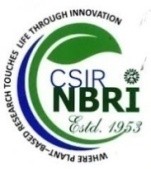 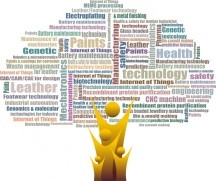 CSIR- National Botanical Research Institute Rana Pratap Marg, Lucknow-226001REGISTRATION FORMEducational QualificationDeclaration:I hereby declare that all the information given above is true to the best of my knowledge and belief.Date:	Signature of the candidate:For Office UseApplic. No. ..................... Date.......................... Batch details...............................Fee Details..........................................CSIR- INTEGRATED SKILL INITIATIVE (PHASE-II) TRAINEE ENROLLMENT FORM (2020-25)Title of the CourseAffix passport size photograph hereName of applicantAffix passport size photograph hereFather’s/ Husband’s NameAffix passport size photograph hereMother’s NameAffix passport size photograph hereDate of BirthAffix passport size photograph herePlace of birthFee payment detailsMode UTR.Bank Name DateAmount:Marital StatusFee payment detailsMode UTR.Bank Name DateAmount:Category(SC/ST/OBC/EWS/General)Aadhar/PAN/Voter ID/Passport.ReligionGender (M/F/other)Permanent Address (Including PIN code)Permanent Address (Including PIN code)Corresponding address (Including PIN code)Corresponding address (Including PIN code)Mobile No.Mobile No.Email IDEmail IDExam. PassedBoard/UniversityYearDiv/%SubjectNAME OF CSIR LABORATORY AND LOCATIONNAME OF CSIR LABORATORY AND LOCATIONTITLE OF SKILL DEVELOPMENT PROGRAMDATE(S), TIME AND VENUEFULL NAME OF TRAINEEFATHER'S / HUSBAND'S NAMEDATE OF BIRTH (DD/MM/YYYY)GENDER (MALE / FEMALE / OTHERS)CATEGORY (SC / ST / OBC / EWS / GENERAL)PHYSICALLY DISABLED (YES / NO)CURRENT STATUS(working/ entrepreneur/ student/ unemployed/ school dropout)QUALIFICATIONSPHOTO ID NUMBER (Aadhar/ PAN/ Voter ID/ Passport)PHOTO ID NUMBER (Aadhar/ PAN/ Voter ID/ Passport)MOBILE NUMBERALTERNATE MOBILE NUMBERe-MAIL ADDRESSTRAINEE'S DOMICILE (RURAL / URBAN)TRAINEE'S DOMICILE (RURAL / URBAN)FEE PAYMENT DETAILS (IF APPLICABLE)SIGNATURE OF APPLICANTSIGNATURE OF COORDINATOR/ NODALDATEDATE